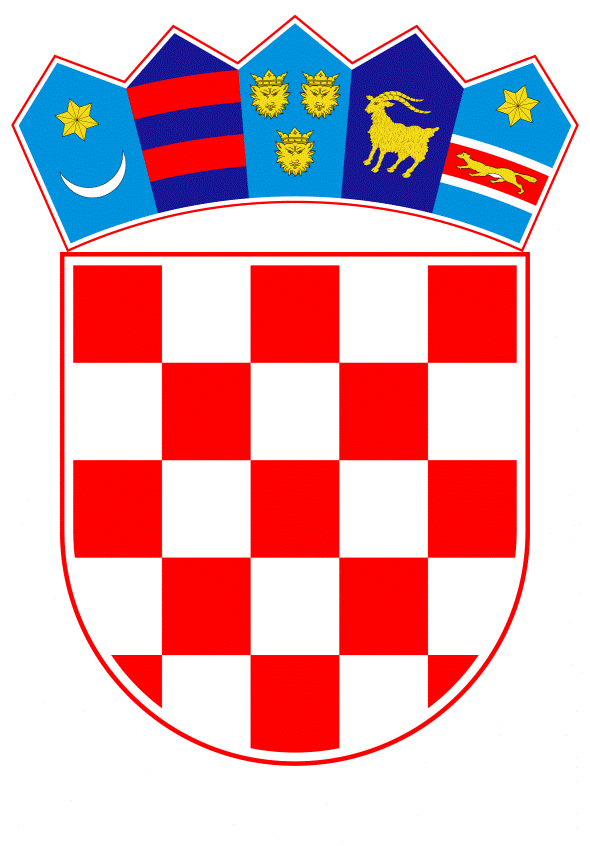 VLADA REPUBLIKE HRVATSKEZagreb, 24. kolovoza 2023.____________________________________________________________________________________________________________________________________________________Banski dvori | Trg Sv. Marka 2  | 10000 Zagreb | tel. 01 4569 222 | vlada.gov.hrPRIJEDLOGNa temelju članka 1. stavka 2. i članka 31. stavka 2. Zakona o Vladi Republike Hrvatske (»Narodne novine«, br. 150/11., 119/14., 93/16., 116/18. i 80/22.), Vlada Republike Hrvatske je na sjednici održanoj _____________ 2023. donijelaODLUKUo donošenju Akcijskog plana održavanja i izgradnje šumskih prometnica na području primorske Hrvatske za razdoblje do 2025.I.Donosi se Akcijski plan održavanja i izgradnje šumskih prometnica na području primorske Hrvatske za razdoblje do 2025. (u daljnjem tekstu: Akcijski plan), u tekstu koji je Vladi Republike Hrvatske dostavilo Ministarstvo poljoprivrede aktom, KLASA:  321-01/23-01/32,       URBROJ:  525-10/626-23-19, od  21. srpnja 2023.II.Zadužuje se Ministarstvo poljoprivrede da redovito prati provedbu Akcijskog plana te Vladi Republike Hrvatske jednom godišnje, a po potrebi i češće, podnosi Izvješće o provedbi, uz prijedlog eventualnih izmjena i dopuna Akcijskog plana.III.Zadužuje se Ministarstvo poljoprivrede da o ovoj Odluci izvijesti javnog šumoposjednika Hrvatske šume d.o.o. te da objavi Akcijski plan na svojoj mrežnoj stranici. IV.Ova Odluka stupa na snagu danom donošenja, a objavit će se u »Narodnim novinama«.Klasa: Urbroj: Zagreb, ___________2023.							                  Predsjednik    mr. sc. Andrej Plenković, v. r.	OBRAZLOŽENJEAkcijski plan održavanja i izgradnje šumskih prometnica na području primorske Hrvatske za razdoblje do 2025. (u daljnjem tekstu: Akcijski plan) ima za glavni cilj ojačati protupožarnu preventivu šuma i smanjiti požarno opterećenje na posebno ugroženom primorskom prostoru Republike Hrvatske.Akcijski plan je usklađen s načelima, osnovnim ciljevima, prioritetima i mjerama utvrđenim u Strategiji prilagodbe klimatskim promjenama u Republici Hrvatskoj za razdoblje do 2040. godine s pogledom na 2070. („Narodne novine“, broj 46/2020.).Akcijskim planom definirana su tri posebna cilja s ukupno tri mjere predviđene za provedbeno razdoblje do 2025., nositelji aktivnosti, rokovi provedbe, izvori financiranja i planirana sredstva te pokazatelji rezultata odnosno ciljane vrijednosti njihove provedbe.Nositelji mjera iz Akcijskog plana su Ministarstvo poljoprivrede i javni šumoposjednik Hrvatske šume d.o.o.Financijska sredstva za provedbu Akcijskog plana osigurana su u Državnom proračunu za 2023. i projekcijama za 2024. i 2025., u razdjelu 060 Ministarstva poljoprivrede te u okviru vlastitih prihoda javnog šumoposjednika Hrvatske šume d.o.o. Pojedine aktivnosti za provedbu mjera dio su redovnih poslova nositelja pa neće zahtijevati osiguranje dodatnih sredstava u Državnom proračunu Republike Hrvatske. Sredstva za ulaganja u izgradnju i/ili rekonstrukciju primarne i sekundarne šumske prometne infrastrukture planirana su i u Strateškom planu Zajedničke poljoprivredne politike 2023. – 2027.Ministarstvo poljoprivrede podnosi Vladi Republike Hrvatske jednom godišnje Izvješće o provedbi Akcijskog plana, a po potrebi i češće. Izvješće se objavljuje na mrežnoj stranici Ministarstva poljoprivrede. Predlagatelj:Ministarstvo poljoprivredePredmet:Prijedlog odluke o donošenju Akcijskog plana održavanja i izgradnje šumskih prometnica na području primorske Hrvatske za razdoblje do 2025.